Log into WVSU Online 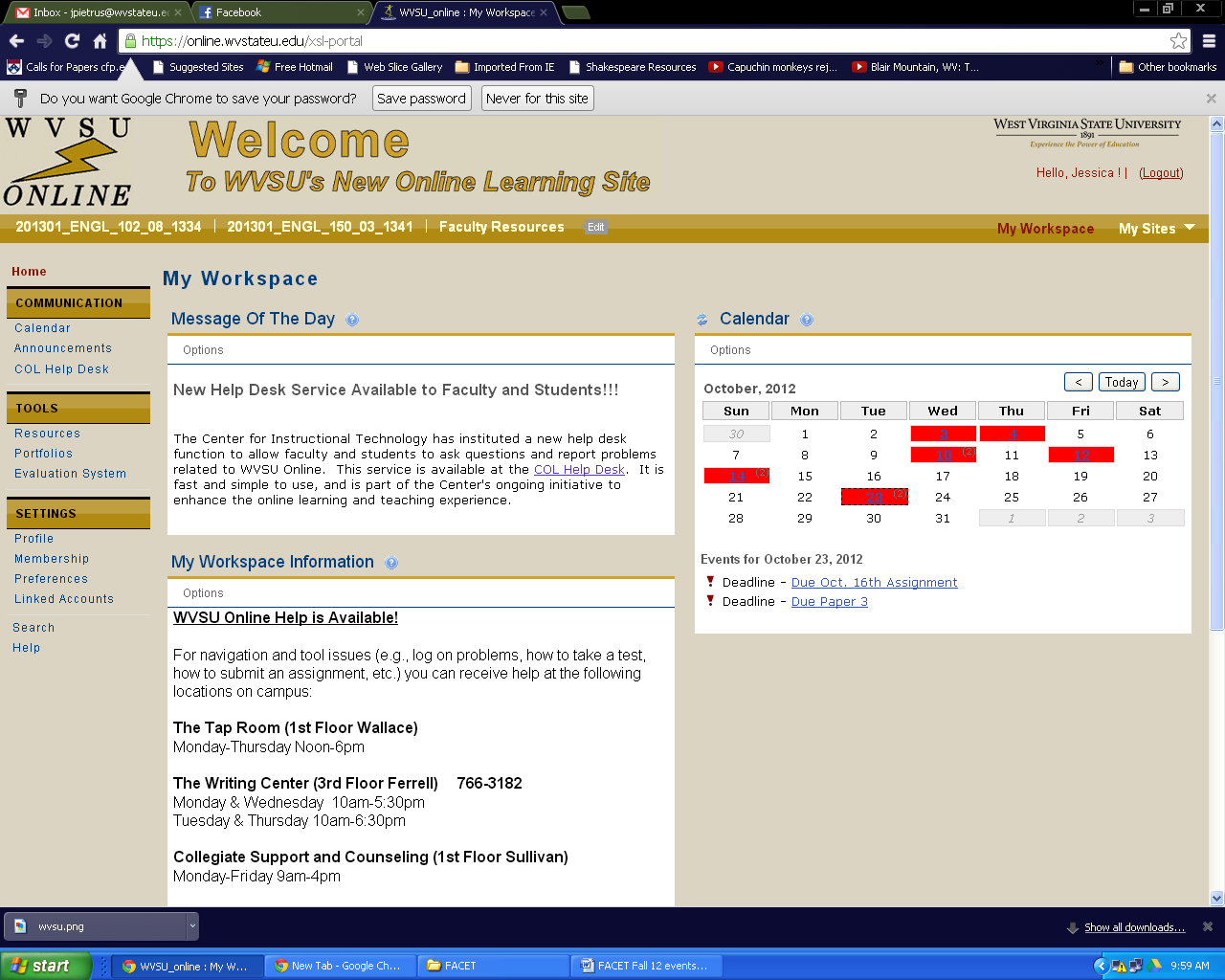 On the left-hand side of the page, click “Membership” (Located on “Home” screen of “My Workspace”)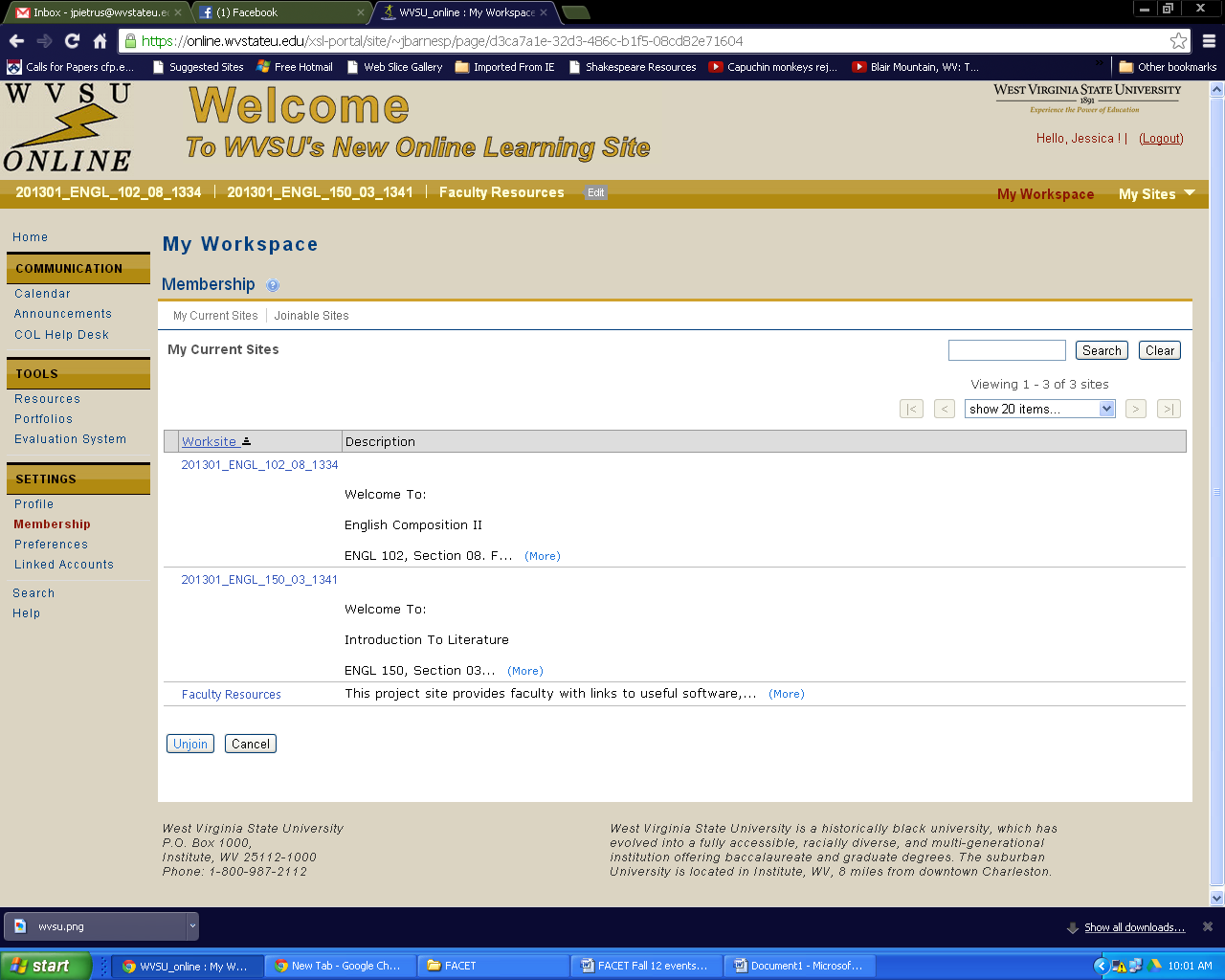 Click on “Joinable Sites”Click “Join” on “FACET” site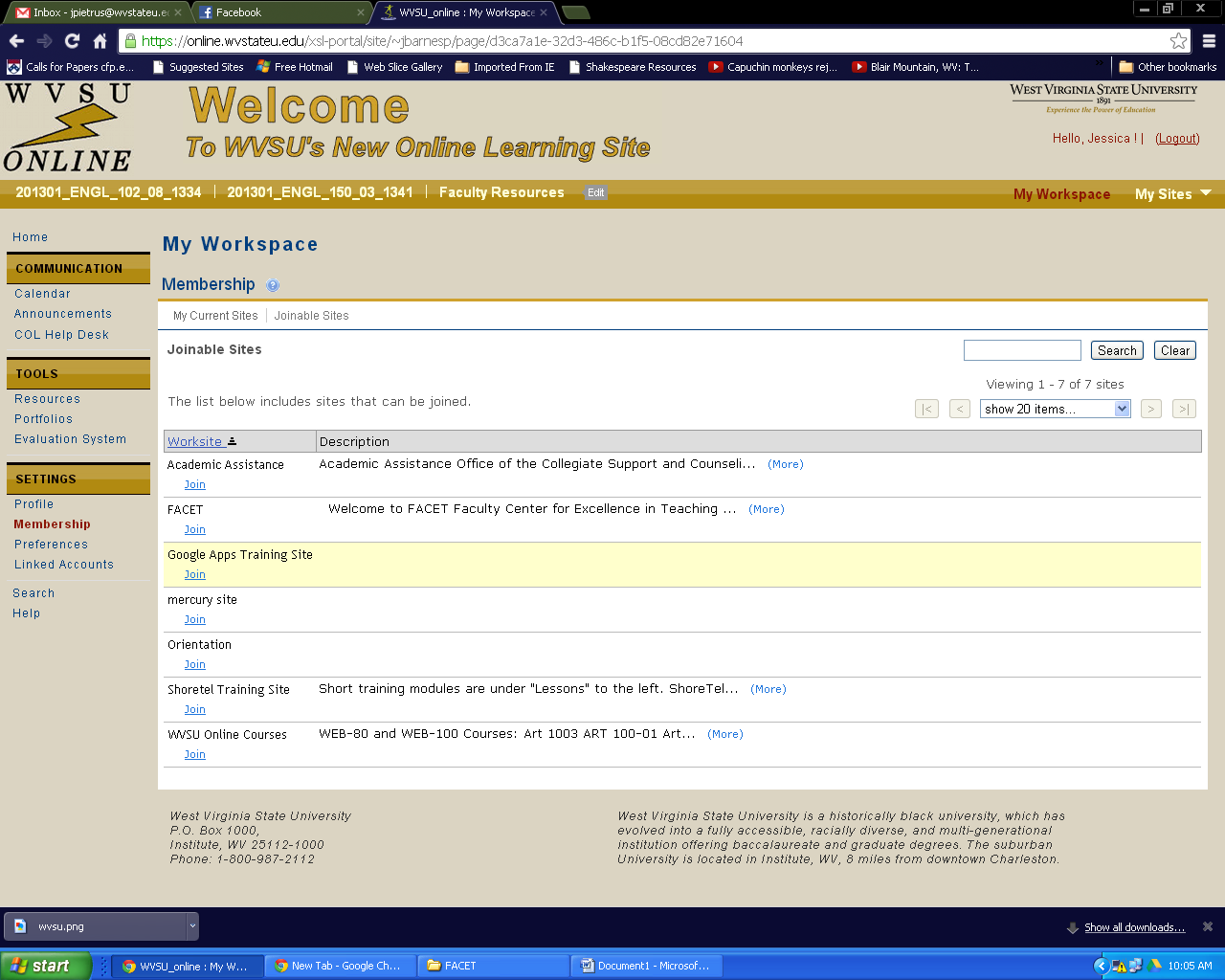 You have now joined the page, upon reloading, the FACET site should appear on the top bar of your workspace for access.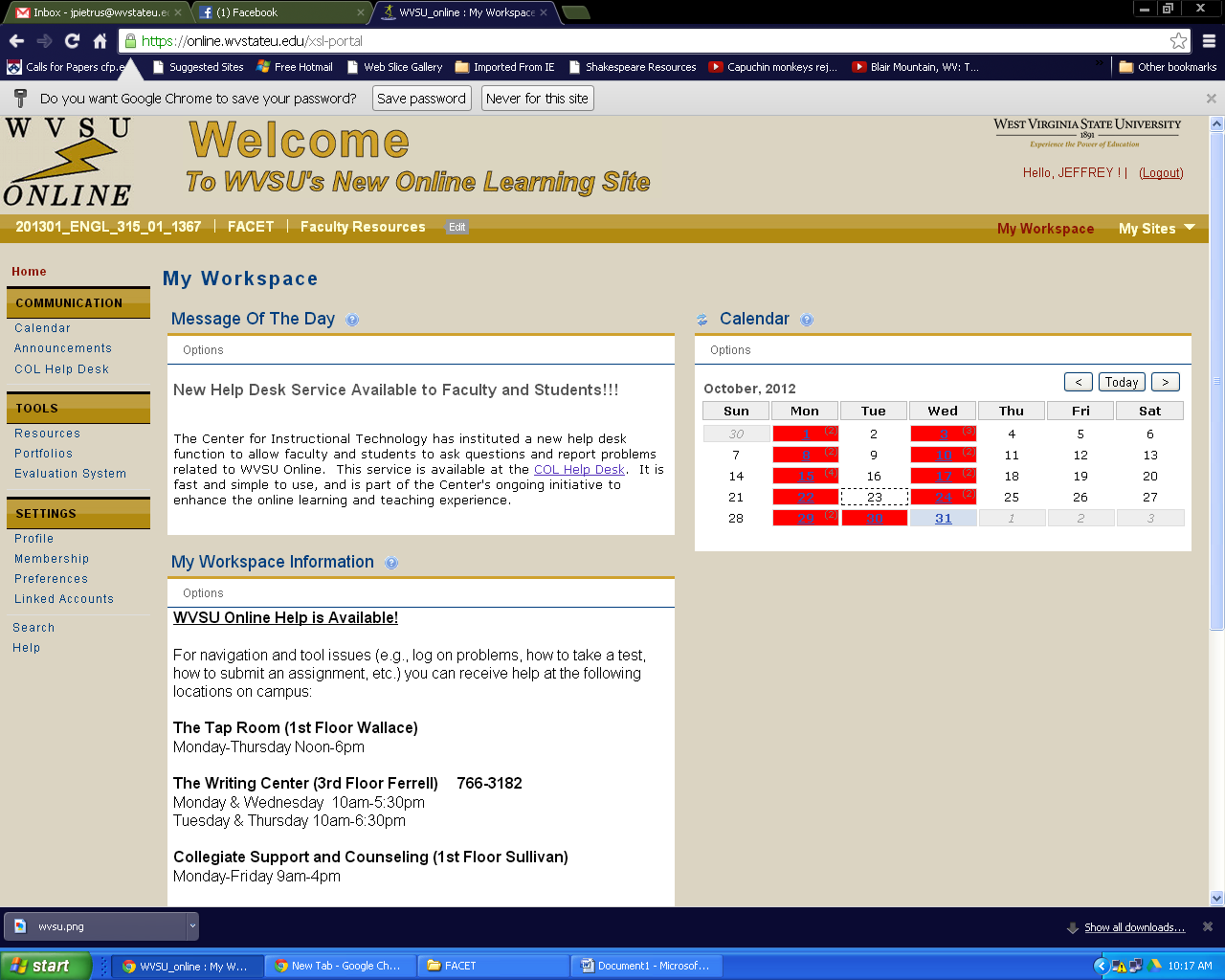 